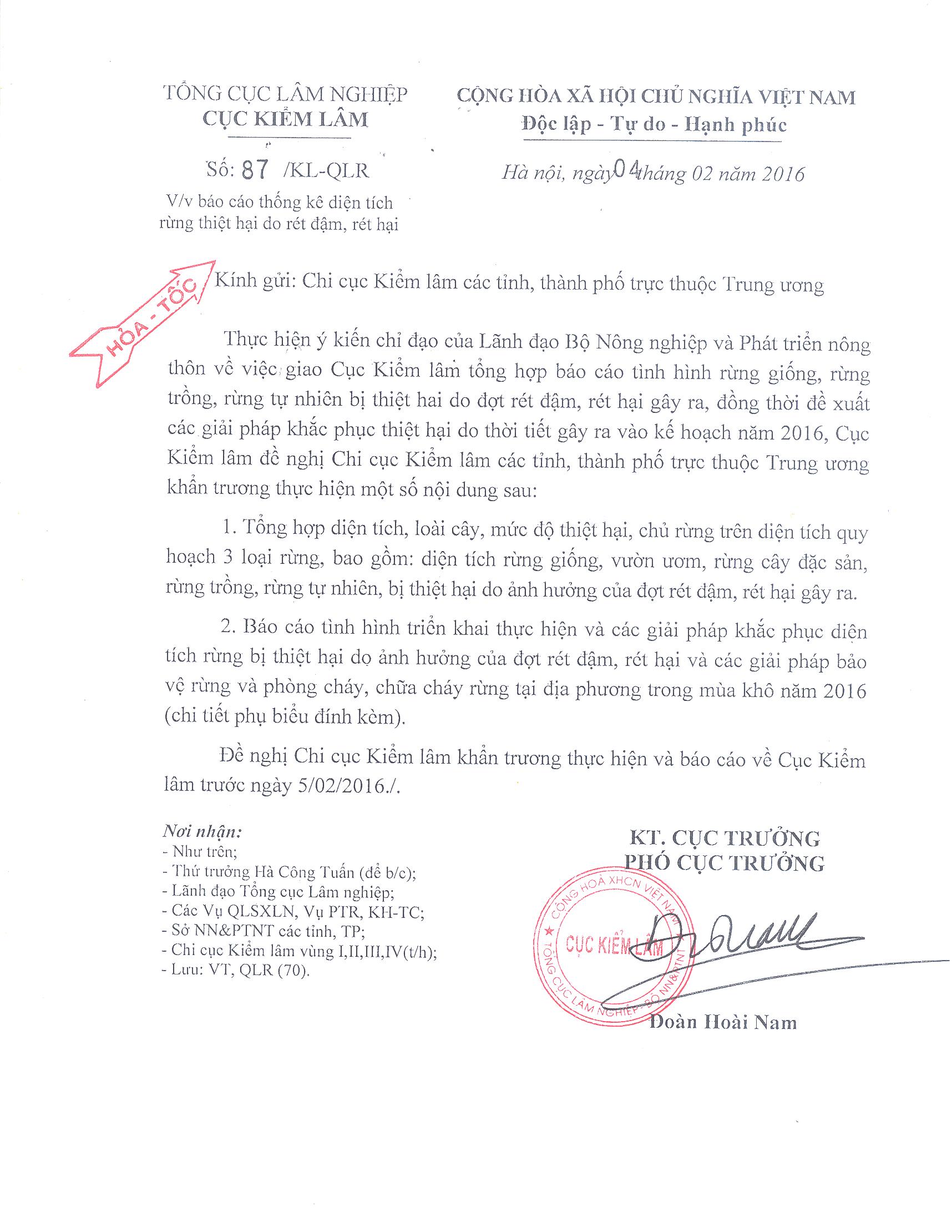 Phụ biểuPhụ biểuPhụ biểuPhụ biểuPhụ biểuPhụ biểuPhụ biểuPhụ biểuPhụ biểuPhụ biểuPhụ biểuPhụ biểuPhụ biểuPhụ biểuPhụ biểuPhụ biểuTHỐNG KÊ DIỆN TÍCH RỪNG BỊ ẢNH HƯỞNG DO RÉT ĐẬM, RÉT HẠI THỐNG KÊ DIỆN TÍCH RỪNG BỊ ẢNH HƯỞNG DO RÉT ĐẬM, RÉT HẠI THỐNG KÊ DIỆN TÍCH RỪNG BỊ ẢNH HƯỞNG DO RÉT ĐẬM, RÉT HẠI THỐNG KÊ DIỆN TÍCH RỪNG BỊ ẢNH HƯỞNG DO RÉT ĐẬM, RÉT HẠI THỐNG KÊ DIỆN TÍCH RỪNG BỊ ẢNH HƯỞNG DO RÉT ĐẬM, RÉT HẠI THỐNG KÊ DIỆN TÍCH RỪNG BỊ ẢNH HƯỞNG DO RÉT ĐẬM, RÉT HẠI THỐNG KÊ DIỆN TÍCH RỪNG BỊ ẢNH HƯỞNG DO RÉT ĐẬM, RÉT HẠI THỐNG KÊ DIỆN TÍCH RỪNG BỊ ẢNH HƯỞNG DO RÉT ĐẬM, RÉT HẠI THỐNG KÊ DIỆN TÍCH RỪNG BỊ ẢNH HƯỞNG DO RÉT ĐẬM, RÉT HẠI THỐNG KÊ DIỆN TÍCH RỪNG BỊ ẢNH HƯỞNG DO RÉT ĐẬM, RÉT HẠI THỐNG KÊ DIỆN TÍCH RỪNG BỊ ẢNH HƯỞNG DO RÉT ĐẬM, RÉT HẠI THỐNG KÊ DIỆN TÍCH RỪNG BỊ ẢNH HƯỞNG DO RÉT ĐẬM, RÉT HẠI THỐNG KÊ DIỆN TÍCH RỪNG BỊ ẢNH HƯỞNG DO RÉT ĐẬM, RÉT HẠI THỐNG KÊ DIỆN TÍCH RỪNG BỊ ẢNH HƯỞNG DO RÉT ĐẬM, RÉT HẠI THỐNG KÊ DIỆN TÍCH RỪNG BỊ ẢNH HƯỞNG DO RÉT ĐẬM, RÉT HẠI THỐNG KÊ DIỆN TÍCH RỪNG BỊ ẢNH HƯỞNG DO RÉT ĐẬM, RÉT HẠI TRÊN ĐỊA BÀN TỈNH …………………..TRÊN ĐỊA BÀN TỈNH …………………..TRÊN ĐỊA BÀN TỈNH …………………..TRÊN ĐỊA BÀN TỈNH …………………..TRÊN ĐỊA BÀN TỈNH …………………..TRÊN ĐỊA BÀN TỈNH …………………..TRÊN ĐỊA BÀN TỈNH …………………..TRÊN ĐỊA BÀN TỈNH …………………..TRÊN ĐỊA BÀN TỈNH …………………..TRÊN ĐỊA BÀN TỈNH …………………..TRÊN ĐỊA BÀN TỈNH …………………..TRÊN ĐỊA BÀN TỈNH …………………..TRÊN ĐỊA BÀN TỈNH …………………..TRÊN ĐỊA BÀN TỈNH …………………..TRÊN ĐỊA BÀN TỈNH …………………..TRÊN ĐỊA BÀN TỈNH …………………..(Kèm theo công văn số 87/KL-QLR ngày 04/02/2016 của Cục Kiểm lâm)(Kèm theo công văn số 87/KL-QLR ngày 04/02/2016 của Cục Kiểm lâm)(Kèm theo công văn số 87/KL-QLR ngày 04/02/2016 của Cục Kiểm lâm)(Kèm theo công văn số 87/KL-QLR ngày 04/02/2016 của Cục Kiểm lâm)(Kèm theo công văn số 87/KL-QLR ngày 04/02/2016 của Cục Kiểm lâm)(Kèm theo công văn số 87/KL-QLR ngày 04/02/2016 của Cục Kiểm lâm)(Kèm theo công văn số 87/KL-QLR ngày 04/02/2016 của Cục Kiểm lâm)(Kèm theo công văn số 87/KL-QLR ngày 04/02/2016 của Cục Kiểm lâm)(Kèm theo công văn số 87/KL-QLR ngày 04/02/2016 của Cục Kiểm lâm)(Kèm theo công văn số 87/KL-QLR ngày 04/02/2016 của Cục Kiểm lâm)(Kèm theo công văn số 87/KL-QLR ngày 04/02/2016 của Cục Kiểm lâm)(Kèm theo công văn số 87/KL-QLR ngày 04/02/2016 của Cục Kiểm lâm)(Kèm theo công văn số 87/KL-QLR ngày 04/02/2016 của Cục Kiểm lâm)(Kèm theo công văn số 87/KL-QLR ngày 04/02/2016 của Cục Kiểm lâm)(Kèm theo công văn số 87/KL-QLR ngày 04/02/2016 của Cục Kiểm lâm)(Kèm theo công văn số 87/KL-QLR ngày 04/02/2016 của Cục Kiểm lâm)TTĐơn vịTổng (ha)Thiệt hại vườn ươmThiệt hại vườn ươmThiệt hại vườn ươmThiệt hại vườn ươmRừng giốngRừng giốngRừng giốngRừng trồngRừng trồngRừng trồngRừng tự nhiên....... Ghi chúTTĐơn vịTổng (ha)Diện tích (hoặc số cây)Loài câyMức độ thiệt hại(%)Ước tính thành tiềnDiện tíchMức độ thiệt hại(%)Ước tính thành tiềnDiện tíchMức độ thiệt hại(%)Ước tính thành tiềnRừng tự nhiên....... Ghi chúTTĐơn vịTổng (ha)Diện tích (hoặc số cây)Loài câyMức độ thiệt hại(%)Ước tính thành tiềnDiện tíchMức độ thiệt hại(%)Ước tính thành tiềnDiện tíchMức độ thiệt hại(%)Ước tính thành tiềnRừng tự nhiên....... Ghi chú1234567891011